         	For Faculty Positions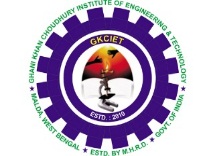   Ghani Khan Choudhury Institute of Engineering and Technology                       (A Centrally Funded Technical Institute under MHRD, Government of India)                  NARAYANPUR, MALDA – 732 141, WEST BENGALADVERTISEMENT NO.: 02/2019(i)Application for the Post of___________________		                       		(ii)Department of ___________________________(iii)Details of Application Fee Paid:Demand draft no:                          Date:                     Amount:		                                                                                                                                                                                                                                                  General Information of ApplicantPresent PositionEducational Qualifications (In chronological order from latest to Class X level)Does the award of Ph. D degree fulfil UGC norms of 2009 (Yes/No):(a) Academic/Teaching Experience  (In chronological order from latest to oldest):	(b) Participation and contribution in relevant areas in higher education:Administrative experience & field out reach activities:International Academic Exposure, if any:Research/Scholarly Achievements:Contribution to Journals and Books:Research Guidance:Publications: Participation and scholarly presentations in conferences:	D.I 	National:			D.II 	International:  	D.III	Conferences/programs Organized: 	D.IV  Research Projects:Consultation:   Honours/Awards & Fellowships for Outstanding Work:Have you ever been charge sheeted, arrested or convicted etc., (Yes/No):		(If yes, please furnish the details)Details of Referees (03):Any other information not covered above: Declaration:I hereby declare that all the statements/particulars in this application are true, complete and correct to the best of my knowledge and belief. I also declare and fully understand that in the event of any information furnished being found false or incorrect at any stage, my application/candidature is liable to be summarily rejected at any stage and if I am already appointed, my services are liable to be terminated without any notice as per applicable rules.Place : 								Date  :									       (Signature of the Applicant)Name (in capital letters)Father’s NameDate of BirthMale/FemaleCorrespondence AddressCategory (General/SC/ST/OBC/PWD)Email/Phone no.a.Designationb.Organizationc.Pay Scaled.Date of Appointment to the present postETotal Experience (in years & months)S. No.QualificationUniversityYearSubject(s)/ Topic (s)% AchievedDistinction etc.S. No.PostOrganizationDurationDurationExperience(Yrs & M)S. No.PostOrganizationFromToExperience(Yrs & M)ActivityOrganizationArea of SpecializationS. No.Post/AssignmentOrganization/InstituteArea of AssignmentDurationDurationDurationS. No.Post/AssignmentOrganization/InstituteArea of AssignmentFromToYr & mActivity (Editor, reviewer etc.)DetailsS. NoDate (s)Title of Conference or InstitutionTitle/Subject of presentationS. NoDate (s)Title of Conference or InstitutionTitle/Subject of presentationS. No.Date (s)Conference/Program Organized & RoleOrganization/VenueS. No.Client/OrganizationNameNature of ProjectDuration of ProjectAmount of Grant (Rs.)S. NoName & Address of the RefereeE-mailMobile